Schools Cricket Gear Needs Survey ([Your Club] Area CGR Scheme)This is a short survey to enable us to understand you needs for accessing cricket gear for use by pupils at your school, particularly to enable new players to participate in the sport or for existing young players to progress in the game if they have less access to affordable gear.All gear provided through this scheme is free. We hope this scheme pioneering scheme will be a success, and that it will grow in future year - however, as this is the first year of the scheme we cannot guarantee the availability of gear at this point.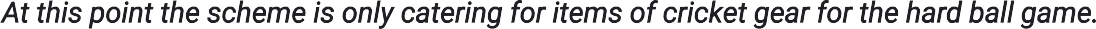 Please note: there are separate questions for CHILDREN'S (KS2) and YOUTH (KS3+) gearThis survey was created by The Centre for Sustainable Design ® at University for the Creative Arts, within the Cricket Gear Reuse project funded by UKRIPlease confirm the numbers of CHILDREN'S (KS2) items required:Mark only one oval per row.1	2	3	4	5	6	7	8	9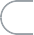 Pads (iin paiirrs)Glloves (iin paiirrs)Bootts /shoes (iin	 paiirrs)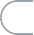 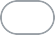 BattsTrrouserrs  Shiirrtts	 Sweatterrs  Arrm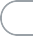 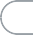 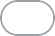 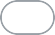 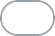 guarrds,,	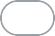 ettcBallllsPlease confirm the numbers of YOUTH (KS3+) items required:Mark only one oval per row.1	2	3	4	5	6	7	8	9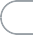 Pads (iin paiirrs)Glloves (iin paiirrs)Bootts /shoes (iin	 paiirrs)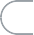 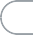 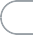 BattsTrrouserrs  Shiirrtts	 Sweatterrs  Arrmguarrds,,	ettcBallllsPlease provide the name of your SchoolPlease provide a staff member's name and email for contact details:Please let us know if you have any questions or comments here:Please confirm you are willing to be contacted about this scheme for us to provide additional information and for research purposesCheck all that apply. Yes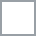 Thank you for completing this surveyThis content is neither created nor endorsed by Google. Forms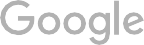 